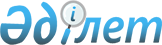 2015 жылға қоғамдық жұмыстарды ұйымдастыру туралы
					
			Мерзімі біткен
			
			
		
					Қызылорда облысы Қазалы ауданы әкімдігінің 2015 жылғы 20 қаңтардағы № 12 қаулысы. Қызылорда облысының Әділет департаментінде 2015 жылғы 03 ақпанда № 4858 болып тіркелді. Қолданылу мерзімінің аяқталуына байланысты тоқтатылды
      "Қазақстан Республикасындағы жергiлiктi мемлекеттiк басқару және өзiн-өзi басқару туралы" Қазақстан Республикасының 2001 жылғы 23 қаңтардағы Заңына және "Халықты жұмыспен қамту туралы" Қазақстан Республикасының 2001 жылғы 23 қаңтардағы Заңына сәйкес Қазалы ауданының әкiмдiгi ҚАУЛЫ ЕТЕДI:
      1. Қосымшаға сәйкес 2015 жылға қоғамдық жұмыстар жүргiзiлетiн ұйымдардың тiзбелерi, қоғамдық жұмыстардың түрлерi, көлемi мен нақты жағдайлары, қатысушылардың еңбегiне төленетiн ақының мөлшерi және оларды қаржыландыру көздерi бекiтiлсiн, қоғамдық жұмыстарға сұраныс пен ұсыныс айқындалсын.
      2. "Қазалы ауданының жұмыспен қамту, әлеуметтiк бағдарламалар және азаматтық хал актілерін тіркеу бөлiмi" коммуналдық мемлекеттiк мекемесi қоғамдық жұмыстарға жұмыссыздарды жолдауды қамтамасыз етсiн.
      Ескерту. 2-тармақ жаңа редакцияда - Қызылорда облысы Қазалы ауданы әкімдігінің 08.05.2015 № 120 қаулысымен (алғашқы ресми жарияланған күнінен кейін күнтізбелік он күн өткен соң қолданысқа енгізіледі).
      3. Осы қаулының орындалуын бақылау Қазалы ауданы әкiмiнiң орынбасары Ғ.Бәймішевке жүктелсiн.
      4. Осы қаулы алғашқы ресми жарияланған күнінен кейін күнтізбелік он күн өткен соң қолданысқа енгізіледі. 2015 жылға қоғамдық жұмыстар жүргiзiлетiн ұйымдардың тiзбелерi, қоғамдық жұмыстардың түрлерi, көлемi мен нақты жағдайлары, қатысушылардың еңбегiне төленетiн ақының мөлшерi және оларды қаржыландыру көздерi, қоғамдық жұмыстарға сұраныс пен ұсыныс
      Ескерту. Қосымша жаңа редакцияда - Қызылорда облысы Қазалы ауданы әкімдігінің 08.05.2015 № 120 қаулысымен (алғашқы ресми жарияланған күнінен кейін күнтізбелік он күн өткен соң қолданысқа енгізіледі).
					© 2012. Қазақстан Республикасы Әділет министрлігінің «Қазақстан Республикасының Заңнама және құқықтық ақпарат институты» ШЖҚ РМК
				
      АУДАН ӘКІМІ

Б.ЖАХАНОВ
Қазалы ауданы әкiмдiгiнiң
2015 жылғы "20" қаңтардағы
№ 12 қаулысына қосымша
Р/с
Ұйымдардың тiзбесi
Қоғамдық жұмыстардың түрлерi
Қоғамдық жұмыстардың көлемi мен нақты жағдайлары
Қатысушылардың еңбегiне төленетiн ақының мөлшерi
Қаржыландыру көздерi
Қоғамдық жұмыстарға сұраныс (адам саны)
Қоғамдық жұмыстарға ұсыныс (адам саны)
1
2
3
4
5
6
7
8
1
"Әйтеке би кентi әкiмiнiң аппараты" мемлекеттiк мекемесi
Әртүрлi құжаттарды өңдеу жөнiндегi техникалық жұмыстар
1500 дана құжат

Толық емес жұмыс күнi жағдайында және икемдi график бойынша
Қазақстан Республикасының "Бюджет кодексiне" сәйкес ең төменгi жалақы мөлшерi негiзiнде
Жергiлiктi бюджет
20
20
1
"Әйтеке би кентi әкiмiнiң аппараты" мемлекеттiк мекемесi
Көркейту және көгалдандыру жұмыстары бойынша
3000 дана ағаш

Толық емес жұмыс күнi жағдайында және икемдi график бойынша
Қазақстан Республикасының "Бюджет кодексiне" сәйкес ең төменгi жалақы мөлшерi негiзiнде
Жергiлiктi бюджет
40
40
2
"Қазалы қаласы әкiмiнiң аппараты" мемлекеттiк мекемесi
Әртүрлi құжаттарды өңдеу жөнiндегi техникалық жұмыстары 
1500 дана құжат

Толық емес жұмыс күнi жағдайында және икемдi график бойынша
Қазақстан Республикасының "Бюджет кодексiне" сәйкес ең төменгi жалақы мөлшерi негiзiнде
Жергiлiктi бюджет
9
9
2
"Қазалы қаласы әкiмiнiң аппараты" мемлекеттiк мекемесi
Көркейту және көгалдандыру жөнiндегi жұмыстары бойынша
3000 дана ағаш

Толық емес жұмыс күнi жағдайында және икемдi график бойынша
Қазақстан Республикасының "Бюджет кодексiне" сәйкес ең төменгi жалақы мөлшерi негiзiнде
Жергiлiктi бюджет
50
50
3
"Алға ауылдық округi әкiмiнiң аппараты" мемлекеттiк мекемесi
Әртүрлi құжаттарды өңдеу жөнiндегi техникалық жұмыстары
300 дана құжат

Толық емес жұмыс күнi жағдайында және икемдi график бойынша
Қазақстан Республикасының "Бюджет кодексiне" сәйкес ең төменгi жалақы мөлшерi негiзiнде
Жергiлiктi бюджет
2
2
3
"Алға ауылдық округi әкiмiнiң аппараты" мемлекеттiк мекемесi
Көркейту және көгалдандыру жөнiндегi жұмыстары бойынша
1000 дана ағаш

Толық емес жұмыс күнi жағдайында және икемдi график бойынша
Қазақстан Республикасының "Бюджет кодексiне" сәйкес ең төменгi жалақы мөлшерi негiзiнде
Жергiлiктi бюджет
2
2
3
"Алға ауылдық округi әкiмiнiң аппараты" мемлекеттiк мекемесi
Көркейту және көгалдандыру жөнiндегi жұмыстары бойынша
1000 дана ағаш

Толық емес жұмыс күнi жағдайында және икемдi график бойынша
Қазақстан Республикасының "Бюджет кодексiне" сәйкес ең төменгi жалақы мөлшерi негiзiнде
Жергiлiктi бюджет
10
10
4
"Ақжона ауылдық округi әкiмiнiң аппараты" мемлекеттiк мекемесi
Әртүрлi құжаттарды өңдеу жөнiндегi техникалық жұмыстары
300 дана құжат

Толық емес жұмыс күнi жағдайында және икемдi график бойынша
Қазақстан Республикасының "Бюджет кодексiне" сәйкес ең төменгi жалақы мөлшерi негiзiнде
Жергiлiктi бюджет
3
3
4
"Ақжона ауылдық округi әкiмiнiң аппараты" мемлекеттiк мекемесi
Көркейту және көгалдандыру жөнiндегi жұмыстары бойынша
1000 дана ағаш

Толық емес жұмыс күнi жағдайында және икемдi график бойынша
Қазақстан Республикасының "Бюджет кодексiне" сәйкес ең төменгi жалақы мөлшерi негiзiнде
Жергiлiктi бюджет
10
10
5
"Құмжиек ауылдық округi әкiмiнiң аппараты" мемлекеттiк мекемесi
Әртүрлi құжаттарды өңдеу жөнiндегi техникалық жұмыстары
300 дана құжат

Толық емес жұмыс күнi жағдайында және икемдi график бойынша
Қазақстан Республикасының "Бюджет кодексiне" сәйкес ең төменгi жалақы мөлшерi негiзiнде
Жергiлiктi бюджет
4
4
5
"Құмжиек ауылдық округi әкiмiнiң аппараты" мемлекеттiк мекемесi
Көркейту және көгалдандыру жөнiндегi жұмыстары бойынша
1000 дана ағаш

Толық емес жұмыс күнi жағдайында және икемдi график бойынша
Қазақстан Республикасының "Бюджет кодексiне" сәйкес ең төменгi жалақы мөлшерi негiзiнде
Жергiлiктi бюджет
10
10
6
"Майдакөл ауылдық округi әкiмiнiң аппараты" мемлекеттiк мекемесi
Әртүрлi құжаттарды өңдеу жөнiндегi техникалық жұмыстары
300 дана құжат

Толық емес жұмыс күнi жағдайында және икемдi график бойынша
Қазақстан Республикасының "Бюджет кодексiне" сәйкес ең төменгi жалақы мөлшерi негiзiнде
Жергiлiктi бюджет
3
3
6
"Майдакөл ауылдық округi әкiмiнiң аппараты" мемлекеттiк мекемесi
Көркейту және көгалдандыру жөнiндегi жұмыстары бойынша
1000 дана ағаш

Толық емес жұмыс күнi жағдайында және икемдi график бойынша
Қазақстан Республикасының "Бюджет кодексiне" сәйкес ең төменгi жалақы мөлшерi негiзiнде
Жергiлiктi бюджет
20
20
7
"Қызылқұм ауылдық округi әкiмiнiң аппараты" мемлекеттiк мекемесi
Әртүрлi құжаттарды өңдеу жөнiндегi техникалық жұмыстар
300 дана құжат

Толық емес жұмыс күнi жағдайында және икемдi график бойынша
Қазақстан Республикасының "Бюджет кодексiне" сәйкес ең төменгi жалақы мөлшерi негiзiнде
Жергiлiктi бюджет
3
3
7
"Қызылқұм ауылдық округi әкiмiнiң аппараты" мемлекеттiк мекемесi
Көркейту және көгалдандыру жөнiндегi жұмыстары бойынша
1000 дана ағаш

Толық емес жұмыс күнi жағдайында және икемдi график бойынша
Қазақстан Республикасының "Бюджет кодексiне" сәйкес ең төменгi жалақы мөлшерi негiзiнде
Жергiлiктi бюджет
10
10
8
"Сарыкөл ауылдық округi әкiмiнiң аппараты" мемлекеттiк мекемесi
Әртүрлi құжаттарды өңдеу жөнiндегi техникалық жұмыстар
300 дана құжат

Толық емес жұмыс күнi жағдайында және икемдi график бойынша
Қазақстан Республикасының "Бюджет кодексiне" сәйкес ең төменгi жалақы мөлшерi негiзiнде
Жергiлiктi бюджет
3
3
8
"Сарыкөл ауылдық округi әкiмiнiң аппараты" мемлекеттiк мекемесi
Көркейту және көгалдандыру жөнiндегi жұмыстары бойынша
1000 дана ағаш

Толық емес жұмыс күнi жағдайында және икемдi график бойынша
Қазақстан Республикасының "Бюджет кодексiне" сәйкес ең төменгi жалақы мөлшерi негiзiнде
Жергiлiктi бюджет
10
10
9
"Арықбалық ауылдық округi әкiмiнiң аппараты" мемлекеттiк мекемесi
Әртүрлi құжаттарды өңдеу жөнiндегi техникалық жұмыстар
300 дана құжат

Толық емес жұмыс күнi жағдайында және икемдi график бойынша
Қазақстан Республикасының "Бюджет кодексiне" сәйкес ең төменгi жалақы мөлшерi негiзiнде
Жергiлiктi бюджет
3
3
9
"Арықбалық ауылдық округi әкiмiнiң аппараты" мемлекеттiк мекемесi
Көркейту және көгалдандыру жөнiндегi жұмыстары бойынша
1000 дана ағаш

Толық емес жұмыс күнi жағдайында және икемдi график бойынша
Қазақстан Республикасының "Бюджет кодексiне" сәйкес ең төменгi жалақы мөлшерi негiзiнде
Жергiлiктi бюджет
23
23
10
"Көларық ауылдық округi әкiмiнiң аппараты" мемлекеттiк мекемесi
Әртүрлi құжаттарды өңдеу жөнiндегi техникалық жұмыстар
300 дана құжат

Толық емес жұмыс күнi жағдайында және икемдi график бойынша
Қазақстан Республикасының "Бюджет кодексiне" сәйкес ең төменгi жалақы мөлшерi негiзiнде
Жергiлiктi бюджет
4

 
4

 
10
"Көларық ауылдық округi әкiмiнiң аппараты" мемлекеттiк мекемесi
Көркейту және көгалдандыру жөнiндегi жұмыстары бойынша
1000 дана ағаш

Толық емес жұмыс күнi жағдайында және икемдi график бойынша
Қазақстан Республикасының "Бюджет кодексiне" сәйкес ең төменгi жалақы мөлшерi негiзiнде
Жергiлiктi бюджет
4

 
4

 
10
"Көларық ауылдық округi әкiмiнiң аппараты" мемлекеттiк мекемесi
Көркейту және көгалдандыру жөнiндегi жұмыстары бойынша
1000 дана ағаш

Толық емес жұмыс күнi жағдайында және икемдi график бойынша
Қазақстан Республикасының "Бюджет кодексiне" сәйкес ең төменгi жалақы мөлшерi негiзiнде
Жергiлiктi бюджет
10
10
11
"Өркендеу ауылдық округi әкiмiнiң аппараты" мемлекеттiк мекемесi
Әртүрлi құжаттарды өңдеу жөнiндегi техникалық жұмыстар
300 дана құжат

Толық емес жұмыс күнi жағдайында және икемдi график бойынша
Қазақстан Республикасының "Бюджет кодексiне" сәйкес ең төменгi жалақы мөлшерi негiзiнде
Жергiлiктi бюджет
3
3
11
"Өркендеу ауылдық округi әкiмiнiң аппараты" мемлекеттiк мекемесi
Көркейту және көгалдандыру жөнiндегi жұмыстары бойынша
1000 дана ағаш

Толық емес жұмыс күнi жағдайында және икемдi график бойынша
Қазақстан Республикасының "Бюджет кодексiне" сәйкес ең төменгi жалақы мөлшерi негiзiнде
Жергiлiктi бюджет
18
18
12
"Майлыбас ауылдық округi әкiмiнiң аппараты" мемлекеттiк мекемесi
Әртүрлi құжаттарды өңдеу жөнiндегi техникалық жұмыстар
300 дана құжат

Толық емес жұмыс күнi жағдайында және икемдi график бойынша
Қазақстан Республикасының "Бюджет кодексiне" сәйкес ең төменгi жалақы мөлшерi негiзiнде
Жергiлiктi бюджет
2
2
12
"Майлыбас ауылдық округi әкiмiнiң аппараты" мемлекеттiк мекемесi
Көркейту және көгалдандыру жөнiндегi жұмыстары бойынша
1000 дана ағаш

Толық емес жұмыс күнi жағдайында және икемдi график бойынша
Қазақстан Республикасының "Бюджет кодексiне" сәйкес ең төменгi жалақы мөлшерi негiзiнде
Жергiлiктi бюджет
8
8
13
"Басықара ауылдық округi әкiмiнiң аппараты" мемлекеттiк мекемесi
Әртүрлi құжаттарды өңдеу жөнiндегi техникалық жұмыстар
300 дана құжат

Толық емес жұмыс күнi жағдайында және икемдi график бойынша
Қазақстан Республикасының "Бюджет кодексiне" сәйкес ең төменгi жалақы мөлшерi негiзiнде
Жергiлiктi бюджет
2
2
13
"Басықара ауылдық округi әкiмiнiң аппараты" мемлекеттiк мекемесi
Көркейту және көгалдандыру жөнiндегi жұмыстары бойынша
1000 дана ағаш

Толық емес жұмыс күнi жағдайында және икемдi график бойынша
Қазақстан Республикасының "Бюджет кодексiне" сәйкес ең төменгi жалақы мөлшерi негiзiнде
Жергiлiктi бюджет
9
9
14
"Ғ.Мұратбаев ауылдық округi әкiмiнiң аппараты" мемлекеттiк мекемесi
Әртүрлi құжаттарды өңдеу жөнiндегi техникалық жұмыстар
300 дана құжат

Толық емес жұмыс күнi жағдайында және икемдi график бойынша
Қазақстан Республикасының "Бюджет кодексiне" сәйкес ең төменгi жалақы мөлшерi негiзiнде
Жергiлiктi бюджет
3
3
14
"Ғ.Мұратбаев ауылдық округi әкiмiнiң аппараты" мемлекеттiк мекемесi
Көркейту және көгалдандыру жөнiндегi жұмыстары бойынша
1000 дана ағаш

Толық емес жұмыс күнi жағдайында және икемдi график бойынша
Қазақстан Республикасының "Бюджет кодексiне" сәйкес ең төменгi жалақы мөлшерi негiзiнде
Жергiлiктi бюджет
3
3
14
"Ғ.Мұратбаев ауылдық округi әкiмiнiң аппараты" мемлекеттiк мекемесi
Көркейту және көгалдандыру жөнiндегi жұмыстары бойынша
1000 дана ағаш

Толық емес жұмыс күнi жағдайында және икемдi график бойынша
Қазақстан Республикасының "Бюджет кодексiне" сәйкес ең төменгi жалақы мөлшерi негiзiнде
Жергiлiктi бюджет
21
21
15
"Сарбұлақ ауылдық округi әкiмiнiң аппараты" мемлекеттiк мекемесi
Әртүрлi құжаттарды өңдеу жөнiндегi техникалық жұмыстар
300 дана құжат

Толық емес жұмыс күнi жағдайында және икемдi график бойынша
Қазақстан Республикасының "Бюджет кодексiне" сәйкес ең төменгi жалақы мөлшерi негiзiнде
Жергiлiктi бюджет
2
2
15
"Сарбұлақ ауылдық округi әкiмiнiң аппараты" мемлекеттiк мекемесi
Көркейту және көгалдандыру жөнiндегi жұмыстары бойынша
1000 дана ағаш

Толық емес жұмыс күнi жағдайында және икемдi график бойынша
Қазақстан Республикасының "Бюджет кодексiне" сәйкес ең төменгi жалақы мөлшерi негiзiнде
Жергiлiктi бюджет
8
8
16
"Шәкен ауылдық округi әкiмiнiң аппараты" мемлекеттiк мекемесi
Әртүрлi құжаттарды өңдеу жөнiндегi техникалық жұмыстар
300 дана құжат

Толық емес жұмыс күнi жағдайында және икемдi график бойынша
Қазақстан Республикасының "Бюджет кодексiне" сәйкес ең төменгi жалақы мөлшерi негiзiнде
Жергiлiктi бюджет
2
2
16
"Шәкен ауылдық округi әкiмiнiң аппараты" мемлекеттiк мекемесi
Көркейту және көгалдандыру жөнiндегi жұмыстары бойынша
1000 дана ағаш

Толық емес жұмыс күнi жағдайында және икемдi график бойынша
Қазақстан Республикасының "Бюджет кодексiне" сәйкес ең төменгi жалақы мөлшерi негiзiнде
Жергiлiктi бюджет
9
9
17
"Аранды ауылдық округi әкiмiнiң аппараты" мемлекеттiк мекемесi
Әртүрлi құжаттарды өңдеу жөнiндегi техникалық жұмыстар
300 дана құжат

Толық емес жұмыс күнi жағдайында және икемдi график бойынша
Қазақстан Республикасының "Бюджет кодексiне" сәйкес ең төменгi жалақы мөлшерi негiзiнде
Жергiлiктi бюджет
2
2
17
"Аранды ауылдық округi әкiмiнiң аппараты" мемлекеттiк мекемесi
Көркейту және көгалдандыру жөнiндегi жұмыстары бойынша
1000 дана ағаш

Толық емес жұмыс күнi жағдайында және икемдi график бойынша
Қазақстан Республикасының "Бюджет кодексiне" сәйкес ең төменгi жалақы мөлшерi негiзiнде
Жергiлiктi бюджет
10
10
18
"Бiрлiк ауылдық округi әкiмiнiң аппараты" мемлекеттiк мекемесi
Әртүрлi құжаттарды өңдеу жөнiндегi техникалық жұмыстар
300 дана құжат

Толық емес жұмыс күнi жағдайында және икемдi график бойынша
Қазақстан Республикасының "Бюджет кодексiне" сәйкес ең төменгi жалақы мөлшерi негiзiнде
Жергiлiктi бюджет
2
2
18
"Бiрлiк ауылдық округi әкiмiнiң аппараты" мемлекеттiк мекемесi
Көркейту және көгалдандыру жөнiндегi жұмыстары бойынша
1000 дана ағаш

Толық емес жұмыс күнi жағдайында және икемдi график бойынша
Қазақстан Республикасының "Бюджет кодексiне" сәйкес ең төменгi жалақы мөлшерi негiзiнде
Жергiлiктi бюджет
9
9
19
"Қарашеңгел ауылдық округi әкiмiнiң аппараты" мемлекеттiк мекемесi
Әртүрлi құжаттарды өңдеу жөнiндегi техникалық жұмыстар
300 дана құжат

Толық емес жұмыс күнi жағдайында және икемдi график бойынша
Қазақстан Республикасының "Бюджет кодексiне" сәйкес ең төменгi жалақы мөлшерi негiзiнде
Жергiлiктi бюджет
3
3
19
"Қарашеңгел ауылдық округi әкiмiнiң аппараты" мемлекеттiк мекемесi
Көркейту және көгалдандыру

жөнiндегi жұмыстары бойынша
1000 дана ағаш

Толық емес жұмыс күнi жағдайында және икемдi график бойынша
Қазақстан Республикасының "Бюджет кодексiне" сәйкес ең төменгi жалақы мөлшерi негiзiнде
Жергiлiктi бюджет
11
11
20
"Бозкөл ауылдық округi әкiмiнiң аппараты" мемлекеттiк мекемесi
Әртүрлi құжаттарды өңдеу жөнiндегi техникалық жұмыстар
300 дана құжат

Толық емес жұмыс күнi жағдайында және икемдi график бойынша
Қазақстан Республикасының "Бюджет кодексiне" сәйкес ең төменгi жалақы мөлшерi негiзiнде
Жергiлiктi бюджет
2
2
20
"Бозкөл ауылдық округi әкiмiнiң аппараты" мемлекеттiк мекемесi
Әртүрлi құжаттарды өңдеу жөнiндегi техникалық жұмыстар
300 дана құжат

Толық емес жұмыс күнi жағдайында және икемдi график бойынша
Қазақстан Республикасының "Бюджет кодексiне" сәйкес ең төменгi жалақы мөлшерi негiзiнде
Жергiлiктi бюджет
8
8
20
"Бозкөл ауылдық округi әкiмiнiң аппараты" мемлекеттiк мекемесi
Көркейту және көгалдандыру жөнiндегi жұмыстары бойынша
1000 дана ағаш

Толық емес жұмыс күнi жағдайында және икемдi график бойынша
Қазақстан Республикасының "Бюджет кодексiне" сәйкес ең төменгi жалақы мөлшерi негiзiнде
Жергiлiктi бюджет
8
8
21
"Тасарық ауылдық округi әкiмiнiң аппараты" мемлекеттiк мекемесi
Әртүрлi құжаттарды өңдеу жөнiндегi техникалық жұмыстар
300 дана құжат

Толық емес жұмыс күнi жағдайында және икемдi график бойынша
Қазақстан Республикасының "Бюджет кодексiне" сәйкес ең төменгi жалақы мөлшерi негiзiнде
Жергiлiктi бюджет
2
2
21
"Тасарық ауылдық округi әкiмiнiң аппараты" мемлекеттiк мекемесi
Көркейту және көгалдандыру жөнiндегi жұмыстары бойынша
1000 дана ағаш

Толық емес жұмыс күнi жағдайында және икемдi график бойынша
Қазақстан Республикасының "Бюджет кодексiне" сәйкес ең төменгi жалақы мөлшерi негiзiнде
Жергiлiктi бюджет
8
8
22
"Қазалы ауданының жұмыспен қамту, әлеуметтiк бағдарламалар және азаматтық хал актілерін тіркеу бөлiмi" коммуналдық мемлекеттiк мекемесi
Әртүрлi құжаттарды өңдеу жөнiндегi техникалық жұмыстар
1000 дана құжат

Толық емес жұмыс күнi жағдайында және икемдi график бойынша
Қазақстан Республикасының "Бюджет кодексiне" сәйкес ең төменгi жалақы мөлшерi негiзiнде
Жергiлiктi бюджет
8
8
23
"Қазақстан Республикасы Еңбек және халықты әлеуметтiк қорғау министрлiгiнiң Зейнетақы төлеу жөнiндегi мемлекеттiк орталығы" Республикалық мемлекеттiк қазыналық кәсiпорынның Қызылорда облыстық филиалы (Қазалы аудандық бөлімшесі)
Әртүрлi құжаттарды өңдеу жөнiндегi техникалық жұмыстар
500 дана құжат

Толық емес жұмыс күнi жағдайында және икемдi график бойынша
Қазақстан Республикасының "Бюджет кодексiне" сәйкес ең төменгi жалақы мөлшерi негiзiнде
Жергiлiктi бюджет
5
5
24
Қазақстан Республикасы Қорғаныс министрлiгiнiң "Қызылорда облысы Қазалы ауданының қорғаныс iстерi жөнiндегi бөлiмi" республикалық мемлекеттiк мекемесi
Әртүрлi құжаттарды өңдеу жөнiндегi техникалық жұмыстар
500 дана құжат

Толық емес жұмыс күнi жағдайында және икемдi график бойынша
Қазақстан Республикасының "Бюджет кодексiне" сәйкес ең төменгi жалақы мөлшерi негiзiнде
Жергiлiктi бюджет
8
8
25
Қазақстан Республикасы Әдiлет министрлiгi Қызылорда облысының Әдiлет департаментiнің "Қазалы аудандық әдiлет басқармасы" республикалық мемлекеттiк мекемесi
Әртүрлi құжаттарды өңдеу жөнiндегi техникалық жұмыстар
500 дана құжат

Толық емес жұмыс күнi жағдайында және икемдi график бойынша
Қазақстан Республикасының "Бюджет кодексiне" сәйкес ең төменгi жалақы мөлшерi негiзiнде
Жергiлiктi бюджет
4
4
26
"Қазақстан Республикасы Ішкі істер министрлiгiнің Төтенше жағдайлар комитеті Қызылорда облысының Төтенше жағдайлар департаментiнің Қазалы ауданының төтенше жағдайлар бөлiмi" республикалық мемлекеттiк мекемесi
Әртүрлi құжаттарды өңдеу жөнiндегi техникалық жұмыстар
500 дана құжат

Толық емес жұмыс күнi жағдайында және икемдi график бойынша
Қазақстан Республикасының "Бюджет кодексiне" сәйкес ең төменгi жалақы мөлшерi негiзiнде
Жергiлiктi бюджет
2
2
27
Қазалы аудандық прокуратурасы
Әртүрлi құжаттарды өңдеу жөнiндегi техникалық жұмыстар
500 дана құжат

Толық емес жұмыс күнi жағдайында және икемдi график бойынша
Қазақстан Республикасының "Бюджет кодексiне" сәйкес ең төменгi жалақы мөлшерi негiзiнде
Жергiлiктi бюджет
2
2
28
Қазақстан Республикасы Iшкi iстер Министрлiгi "Қызылорда облысының Iшкi iстер департаментiнің Қазалы ауданының iшкi iстер бөлiмi" мемлекеттiк мекемесi
Әртүрлi құжаттарды өңдеу жөнiндегi техникалық жұмыстар
500 дана құжат

Толық емес жұмыс күнi жағдайында және икемдi график бойынша
Қазақстан Республикасының "Бюджет кодексiне" сәйкес ең төменгi жалақы мөлшерi негiзiнде
Жергiлiктi бюджет
2
2
28
Қазақстан Республикасы Iшкi iстер Министрлiгi "Қызылорда облысының Iшкi iстер департаментiнің Қазалы ауданының iшкi iстер бөлiмi" мемлекеттiк мекемесi
Көркейту және көгалдандыру жөнiндегi жұмыстары бойынша
500 дана ағаш

Толық емес жұмыс күнi жағдайында және икемдi график бойынша
Қазақстан Республикасының "Бюджет кодексiне" сәйкес ең төменгi жалақы мөлшерi негiзiнде
Жергiлiктi бюджет
2
2
29
"Қызылорда облысының мұрағаттар мен құжаттама басқармасының Қазалы аудандық мұрағаты" коммуналдық мемлекеттiк мекемесi
Әртүрлi құжаттарды өңдеу жөнiндегi техникалық жұмыстар
500 дана құжат

Толық емес жұмыс күнi жағдайында және икемдi график бойынша
Қазақстан Республикасының "Бюджет кодексiне" сәйкес ең төменгi жалақы мөлшерi негiзiнде
Жергiлiктi бюджет
2
2
30
Балаларды сауықтыру– демалыс орталығы "Шағала" мемлекеттiк қазыналық кәсiпорны
Көркейту және көгалдандыру жөнiндегi жұмыстары бойынша
500 дана ағаш

Толық емес жұмыс күнi жағдайында және икемдi график бойынша
Қазақстан Республикасының "Бюджет кодексiне" сәйкес ең төменгi жалақы мөлшерi негiзiнде
Жергiлiктi бюджет
5
5
31
Қазақстан Республикасы Әділет министрлігі Қызылорда облысының Әділет департаменті" республикалық мемлекеттік мекемесінің "Қазалы ауданының аумақтық бөлiмi" филиалы
Әртүрлi құжаттарды өңдеу жөнiндегi техникалық жұмыстар
500 дана құжат

Толық емес жұмыс күнi жағдайында және икемдi график бойынша
Қазақстан Республикасының "Бюджет кодексiне" сәйкес ең төменгi жалақы мөлшерi негiзiнде
Жергiлiктi бюджет
5
5
32
"Халыққа қызмет көрсету орталығы" Республикалық мемлекеттік кәсіпорынының Қызылорда облысы бойынша филиалы (Қазалы аудандық бөлімі)
Әртүрлi құжаттарды өңдеу жөнiндегi техникалық жұмыстар
300 дана құжат

Толық емес жұмыс күнi жағдайында және икемдi график бойынша
Қазақстан Республикасының "Бюджет кодексiне" сәйкес ең төменгi жалақы мөлшерi негiзiнде
Жергiлiктi бюджет
2
2
32
"Халыққа қызмет көрсету орталығы" Республикалық мемлекеттік кәсіпорынының Қызылорда облысы бойынша филиалы (Қазалы аудандық бөлімі)
Көркейту және көгалдандыру

жөнiндегi жұмыстары бойынша
500 дана ағаш

Толық емес жұмыс күнi жағдайында және икемдi график бойынша
Қазақстан Республикасының "Бюджет кодексiне" сәйкес ең төменгi жалақы мөлшерi негiзiнде
Жергiлiктi бюджет
2
2
32
"Халыққа қызмет көрсету орталығы" Республикалық мемлекеттік кәсіпорынының Қызылорда облысы бойынша филиалы (Қазалы аудандық бөлімі)
Көркейту және көгалдандыру

жөнiндегi жұмыстары бойынша
500 дана ағаш

Толық емес жұмыс күнi жағдайында және икемдi график бойынша
Қазақстан Республикасының "Бюджет кодексiне" сәйкес ең төменгi жалақы мөлшерi негiзiнде
Жергiлiктi бюджет
2
2
33
Қазалы аудандық соты
Әртүрлi құжаттарды өңдеу жөнiндегi техникалық жұмыстар
300 дана құжат

Толық емес жұмыс күнi жағдайында және икемдi график бойынша
Қазақстан Республикасының "Бюджет кодексiне" сәйкес ең төменгi жалақы мөлшерi негiзiнде
Жергiлiктi бюджет
2
2
33
Қазалы аудандық соты
Көркейту және көгалдандыру жөнiндегi жұмыстары бойынша
500 дана ағаш

Толық емес жұмыс күнi жағдайында және икемдi график бойынша
Қазақстан Республикасының "Бюджет кодексiне" сәйкес ең төменгi жалақы мөлшерi негiзiнде
Жергiлiктi бюджет
2
2
34
Қазақстан Республикасы Мемлекеттік қызмет істері және сыбайлас жемқорлыққа қарсы іс-қимыл агенттігінің Қызылорда облысы бойынша департаментінің Батыс аймағы бойынша ауданаралық бөлімі
Әртүрлi құжаттарды өңдеу жөнiндегi техникалық жұмыстар
300 дана құжат

Толық емес жұмыс күнi жағдайында және икемдi график бойынша
Қазақстан Республикасының "Бюджет кодексiне" сәйкес ең төменгi жалақы мөлшерi негiзiнде
Жергiлiктi бюджет
2
2
35
Қызылорда облыстық ішкі саясат басқармасының "Жастар ресурстық орталығы" коммуналдық мемлекеттік мекемесінің Қазалы аудандық бөлімі
Әртүрлi құжаттарды өңдеу жөнiндегi техникалық жұмыстар
300 дана құжат

Толық емес жұмыс күнi жағдайында және икемдi график бойынша
Қазақстан Республикасының "Бюджет кодексiне" сәйкес ең төменгi жалақы мөлшерi негiзiнде
Жергiлiктi бюджет
2
2
36
"Қазақстан Республикасы Қаржы министрлiгiнің Мемлекеттік кірістер комитеті Қызылорда облысы бойынша Мемлекеттік кірістер департаментінің Қазалы ауданы бойынша мемлекеттік кірістер басқармасы" Республикалық мемлекеттік мекемесі
Әртүрлi құжаттарды өңдеу жөнiндегi техникалық жұмыстар
300 дана құжат

Толық емес жұмыс күнi жағдайында және икемдi график бойынша
Қазақстан Республикасының "Бюджет кодексiне" сәйкес ең төменгi жалақы мөлшерi негiзiнде
Жергiлiктi бюджет
4
4
Барлығы
452
452